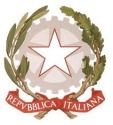 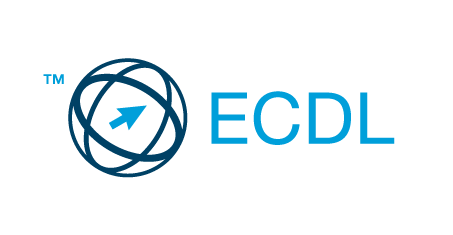 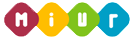 ISTITUTO COMPRENSIVO STATALE“Teodoro Gaza”San Giovanni a Piro (Sa)  - Via Cenobio, 4B 84070 Autonomia 175 - Distretto 062Scuola dell’Infanzia – Primaria – Secondaria di I GradoSan Giovanni a Piro – Caselle in PittariTel. 0974/983127 – Fax 0974/983127C.M. SAIC815005 – C.F. 84001740657 - Codice Univoco Ufficio: UFDQ9VMail: saic815005@istruzione.it – Pec: saic815005@pec.istruzione.it – Sito web: www.icteodorogaza.edu.it     				        Al Dirigente Scolastico       					         			  Istituto Comprensivo Statale                                                        “T. Gaza” San Giovanni a PiroModulo intolleranze/allergie/medicine da restituire a scuola al docente accompagnatoreI sottoscritti Sig. …...................................................... e Sig.ra................................................................... genitori dell'alunno/a......................................................................................... classe............... sez............ partecipanti al viaggio d’istruzione che si svolgerà nella località di _____________________________ dal ____________al ___________________. DICHIARANOche il proprio/a figlio/a non presenta nessuna forma di allergia e/o intolleranza alimentare; che il proprio figlio presenta la/le seguente/i allergia/e e/o intolleranza/e alimentare/i (indicare in stampatello nello spazio sottostante la/e allergia/e e in caso di cibi intolleranti, specificare ciò che si può mangiare in alternativa): …................................................................................................................................................................................................................................................................................................................................................................................................................................................................................................................…................................................................................................................................................................... che il proprio figlio/a può assumere in caso di bisogno i seguenti medicinali sotto il controllo di un docente, secondo le indicazioni e la posologia sotto riportata: Farmaco..............................................................posologia................................................................ Farmaco..............................................................posologia................................................................ Farmaco..............................................................posologia................................................................ Farmaco..............................................................posologia................................................................ Farmaco..............................................................posologia................................................................ Farmaco..............................................................posologia................................................................ Farmaco..............................................................posologia................................................................ San Giovanni a Piro, lì _______________________ Firma di entrambi i genitori________________________________________________